Ch. 5 Review								Name:  ___________________									Date:  __________ Hour: ____Short Answer.________________1.  What segment is drawn by connecting the midpoints of two sides of a triangle?________________2.  If a point is on the perpendicular bisector of a segment, then it is    ?    from the endpoints of the segment.________________3.  What segment extends from a vertex of a triangle and is perpendicular to the opposite side?________________4.  The midsegment of a triangle is     (4)     to the third side and is    (5)  _   its length.________________5._______________6.  If a point is on the bisector of an angle, then it is equidistant from the    ?    of the angle. _______________7.  O and W are midpoints.  Solve for x.  8. Solve for x, y, and z. 9.   In   SIH, L, E, and G are midpoints.	LE = 20, SL = 16, and SH = 28.  Find the perimeter of .10.  List the angles of the triangle in order from smallest to largest.11..  Solve for x.	The perimeter of STL is 96.12.  Identify the indicated segments in RLH.Median:__________Altitude:_______________________________13.  List the sides of the triangle from shortest to longest.  14.  What are the coordinates of the center of the circle that circumscribes   ?15.  Which segment is the shortest?  The diagram is not drawn to scale.16.  Can the following segment lengths form a triangle?_______________ (a) 4, 8, 6_______________ (b) 2.6, 4.1, 6.7_______________ (c ) 21, 7, 1017.  During lunch, Kris was making triangles with some straws.  If he has a 3-in. straw and a 4-in. straw, which straw can he not use to form a triangle?(A) 5-in. straw					(B) 4-in. straw(C) 7-in. straw					(D) 6-in. straw18.  A triangle has sides of lengths 8m and 19m.  Describe the lengths possible for the third side.  Use x to represent the length of the third side.19.  In the diagram,  is the perpendicular bisector of . Find x and y.20.  Solve for x.21.  Solve for x.22.  Solve for x.Use a straight edge to draw the indicated segments.  Mark the diagram to confirm what you are drawing.23. altitude from O	24. any midsegment	25. median from D26. perpendicular 	27. angle bisector of F	28. altitude from A      bisector of 29.perpendicular bisector	30. median from Y	31.  angle bisector of Lof 32. perpendicular 	33.  altitude from N	34. altitude to       bisector of 35.  Find the coordinates of the median  drawn from R to in . 	F (-2,-4)	R (3,9)		O (8,-3)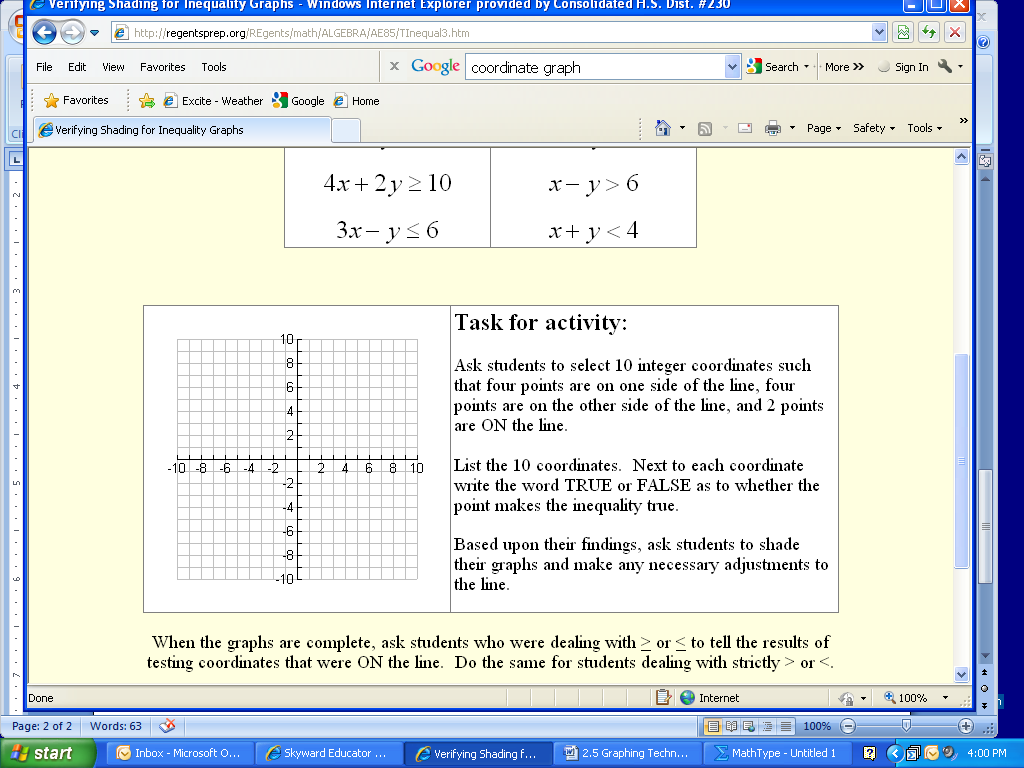 36.  Find the coordinates of the endpoints of the midsegment parallel to  in .	S (-1,-4)  	T (9,-4)	Y (3,8)